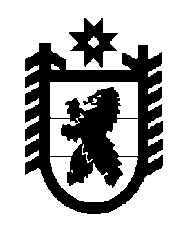 Российская Федерация Республика Карелия    РАСПОРЯЖЕНИЕГЛАВЫ РЕСПУБЛИКИ КАРЕЛИЯ1. Внести в состав рабочей группы по решению вопросов о целесообразности закрытия или сохранения населенных пунктов Республики Карелия, образованной  распоряжением Главы Республики Карелия от                      22 мая 2012 года № 151-р (Собрание законодательства Республики Карелия, 2012, № 5, ст. 883; № 8, ст. 1433; 2013, № 4, ст. 593), с изменениями, внесенными распоряжением Главы Республики Карелия от 21 июля 2014 года № 243-р, следующие изменения: 1) включить в состав рабочей группы следующих лиц:Шабанов Ю.А. – заместитель Главы Республики Карелия по региональной политике,  руководитель рабочей группы;Анненков М.В. – первый заместитель Министра труда и занятости Республики Карелия;Логинова С.В. – заместитель Председателя Законодательного Собрания Республики Карелия (по согласованию);Мудель В.И. – Председатель Государственного комитета Республики Карелия по взаимодействию с органами местного самоуправления;2) исключить из состава рабочей группы Карапетова Г.Л.,                    Нюппиева Г.С., Степанова А.М., Чмиля В.Я.2. В пункте 2 вышеуказанного распоряжения Главы Республики Карелия слова «Министерство экономического развития Республики Карелия» заменить словами «Государственный комитет Республики Карелия по взаимодействию с органами местного самоуправления».             ГлаваРеспублики  Карелия                                                             А.П. Худилайненг. Петрозаводск12 января 2015 года № 3-р